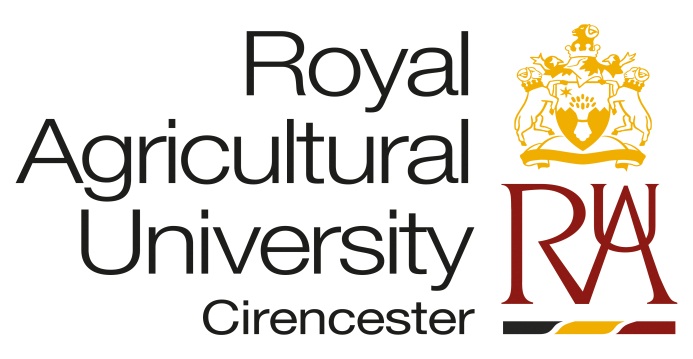 PhD / MSc Res proposal formNOTE: This form must be typewritten and returned to RAU registry Section 1: Student to complete Section 1: Student to complete Section 1: Student to complete Section 1: Student to complete Family nameFirst nameFirst languageIf not English please indicate if you have the following NDF level 8 with no element below 7YesNoResearch degree  please tick PhDMPhilMScRTitle of your research project:Title of your research project:Title of your research project:Title of your research project:Aim / purpose of the research(State the main research question the aspect that makes the study an original contribution to knowledge and the significance /application of the proposed project outcomes) Aim / purpose of the research(State the main research question the aspect that makes the study an original contribution to knowledge and the significance /application of the proposed project outcomes) Aim / purpose of the research(State the main research question the aspect that makes the study an original contribution to knowledge and the significance /application of the proposed project outcomes) Aim / purpose of the research(State the main research question the aspect that makes the study an original contribution to knowledge and the significance /application of the proposed project outcomes) BudgetActivityCostsFunding securedFunding source name and addressRAU feesStipend Experimental costsOther costs (travel, conference attendance, publication costs) Total budget Statement by the applicant: I wish to apply for approval to undertake the above mentioned degree on the basis of the proposals given in this application.  I confirm that the particulars given are correct and I understand that, except with specific permission, I must prepare and defend my thesis in English. SignatureDate: Statement by the applicant: I wish to apply for approval to undertake the above mentioned degree on the basis of the proposals given in this application.  I confirm that the particulars given are correct and I understand that, except with specific permission, I must prepare and defend my thesis in English. SignatureDate: Statement by the applicant: I wish to apply for approval to undertake the above mentioned degree on the basis of the proposals given in this application.  I confirm that the particulars given are correct and I understand that, except with specific permission, I must prepare and defend my thesis in English. SignatureDate: Statement by the applicant: I wish to apply for approval to undertake the above mentioned degree on the basis of the proposals given in this application.  I confirm that the particulars given are correct and I understand that, except with specific permission, I must prepare and defend my thesis in English. SignatureDate: 